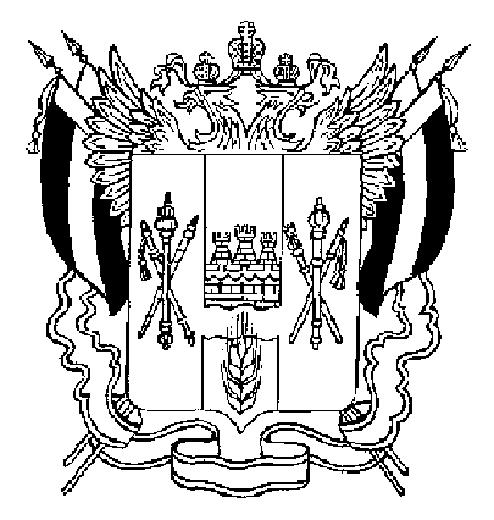 ПРАВИТЕЛЬСТВО РОСТОВСКОЙ ОБЛАСТИПОСТАНОВЛЕНИЕ от ______________  _____г. Ростов-на-ДонуО некоторых мерах по обеспечению реконструкции объектов недвижимого имуществаВ соответствии со статьей 60 Устава Ростовской области, Областным законом от 15.01.2001 № 125-ЗС «О порядке управления и распоряжения государственной собственностью Ростовской области» Правительство Ростовской области постановляет:1. Установить, что находящиеся в государственной собственности Ростовской области, принадлежащие на праве оперативного управления государственному бюджетному учреждению Ростовской области «Областная детская клиническая больница» объекты недвижимого имущества, указанные в приложении к настоящему постановлению (далее – объекты), подлежат списанию и сносу в составе работ по объекту «Реконструкция государственного бюджетного учреждения Ростовской области «Областная детская клиническая больница». Строительство Областного детского хирургического центра инновационных технологий на 280 коек». 2. Установить, что при рассмотрении вопроса о согласовании списания объектов, положения подпунктов 16.6, 16.9 пункта 16 Положения о решении отдельных вопросов, связанных с деятельностью государственных учреждений Ростовской области, а также реорганизацией в форме преобразования государственного унитарного предприятия Ростовской области в государственное казенное учреждение Ростовской области, государственное бюджетное учреждение Ростовской области, утвержденного постановлением Правительства Ростовской области от 02.08.2012 № 713 «Об отдельных вопросах, связанных с деятельностью государственных учреждений Ростовской области, а также реорганизацией в форме преобразования государственного унитарного предприятия Ростовской области в государственное казенное учреждение Ростовской области, государственное бюджетное учреждение Ростовской области» не применяются.3. Государственному бюджетному учреждению Ростовской области «Областная детская клиническая больница» (Пискунова С.Г.):3.1. В десятидневный срок со дня вступления в силу настоящего постановления представить в министерство здравоохранения Ростовской области для согласования списания объектов документы, предусмотренные постановлением Правительства Ростовской области от 02.08.2012 № 713.3.2. В месячный срок со дня сноса объектов обеспечить государственную регистрацию прекращения права государственной собственности Ростовской области, права оперативного управления на объекты.4. Министерству здравоохранения Ростовской области (Быковская Т.Ю.) в десятидневный срок со дня выполнения подпункта 3.1 пункта 3 настоящего постановления представить в министерство имущественных и земельных отношений, финансового оздоровления предприятий, организаций Ростовской области для согласования списания объектов документы, предусмотренные постановлением Правительства Ростовской области от 02.08.2012 № 713.5. Контроль за выполнением настоящего постановления возложить на заместителя Губернатора Ростовской области Бондарева С.Б.ГубернаторРостовской области		  В.Ю. ГолубевПостановление вноситминистерство здравоохранения Ростовской областиПриложениек постановлениюПравительстваРостовской областиот __________ № _____ПЕРЕЧЕНЬобъектов недвижимого имущества, подлежащих списанию и сносуПримечание.Наименование имущества указано в соответствии с выписками из Единого государственного реестра недвижимости.Начальник управлениядокументационного обеспеченияПравительства Ростовской области	Т.А. Родионченко№п/пМесто расположения объектаНаименование объектаПлощадь объекта(кв. м)Первоначальная стоимость (рублей)Остаточная стоимость по состоянию на 1 января 2019 г. (рублей)1234561.Россия, Ростовская обл., г. Ростов-
на-Дону, Советский район, ул. 339-й Стрелковой Дивизии, дом № 14гараж, площадью 235,6 кв. м Литер В235,61 160 700,76720 199,462.Ростовская область, г.  Ростов-на-Дону, ул. 339 Стрелковой Дивизии, д 14пищеблок863,33 589 051,052 226 975,013.Ростовская область, г. Ростов-на-Дону, ул. 339 Стрелковой Дивизии, д 14кислородная станция38,6160 144,5699 660,094.Ростовская область, г. Ростов-на-Дону,  ул. 339 Стрелковой Дивизии, д 14больница3 366,913 973 171,568 670 258,025.Ростовская область, г. Ростов-на-Дону, ул. 339-й Стрелковой Дивизии, д 14защитное сооружение гражданской обороны для нетранспортабельных больных1 279,60,000,006.Ростовская обл., г. Ростов-на-Дону, ул. 339-й Стрелковой Дивизии, д 14нежилое здание10,1294 997,00256 483,327.Россия, Ростовская обл., г. Ростов-
на-Дону, Советский район, ул. 339-й Стрелковой Дивизии, дом № 14бтрансформаторная подстанция №  3149. Площадь: общая 28 кв. м. Инвентарный номер: 8801 (2860/35). Литер: Аг. Этажность:128,02 480 440,002 277 870,57